vv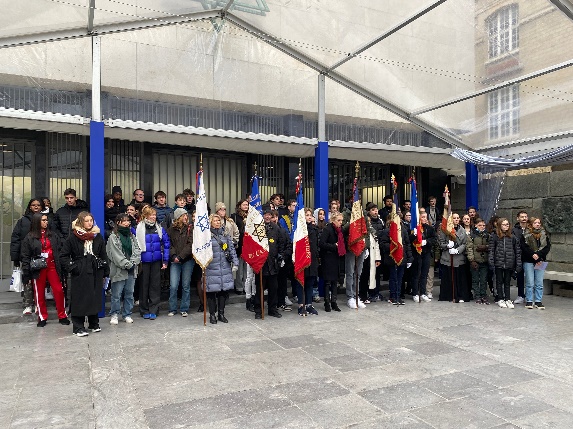 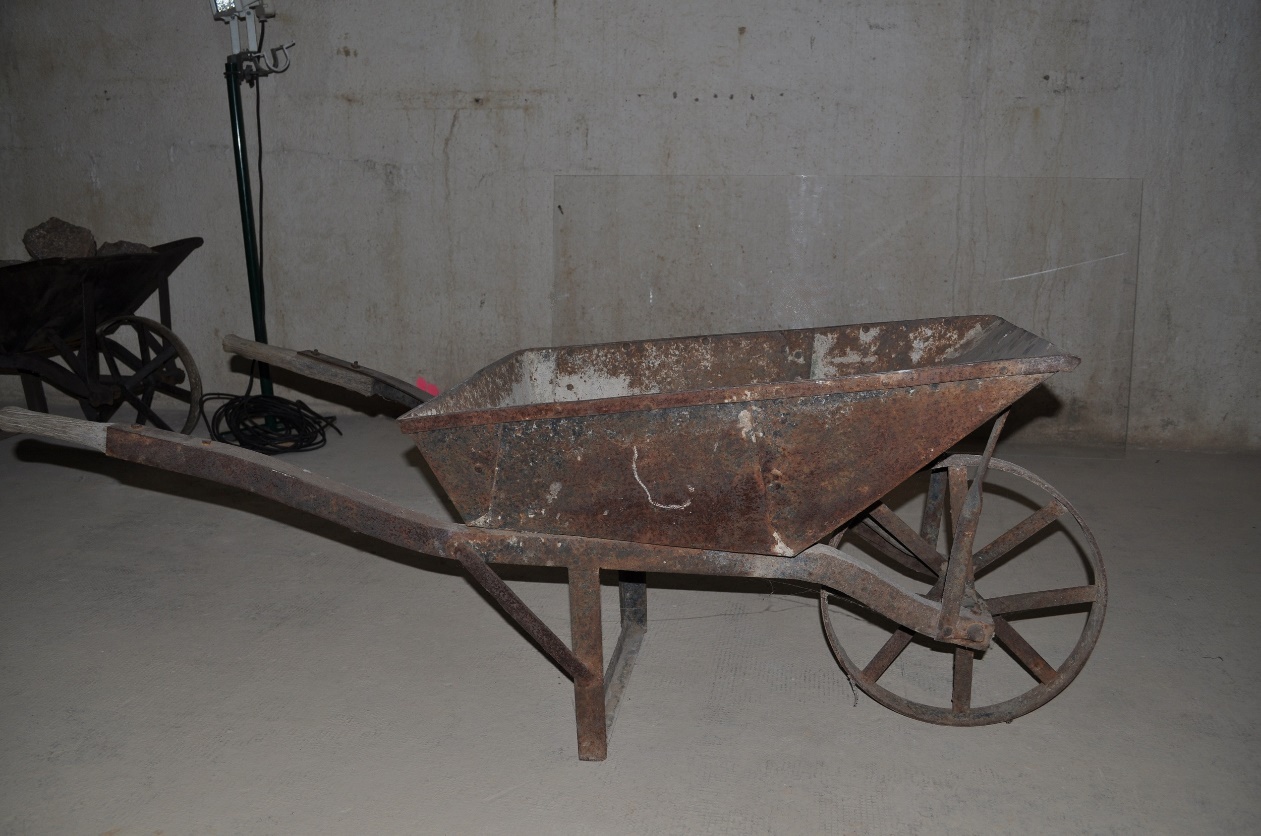 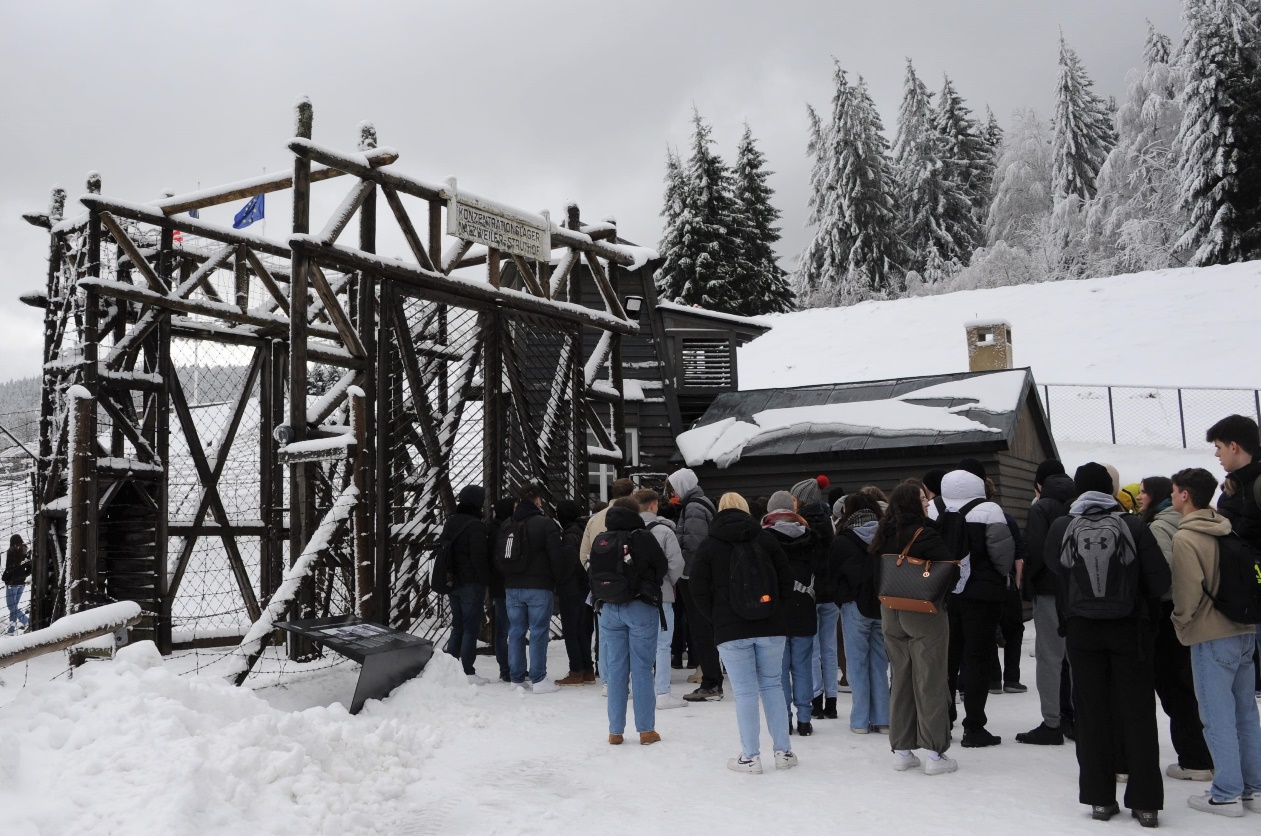 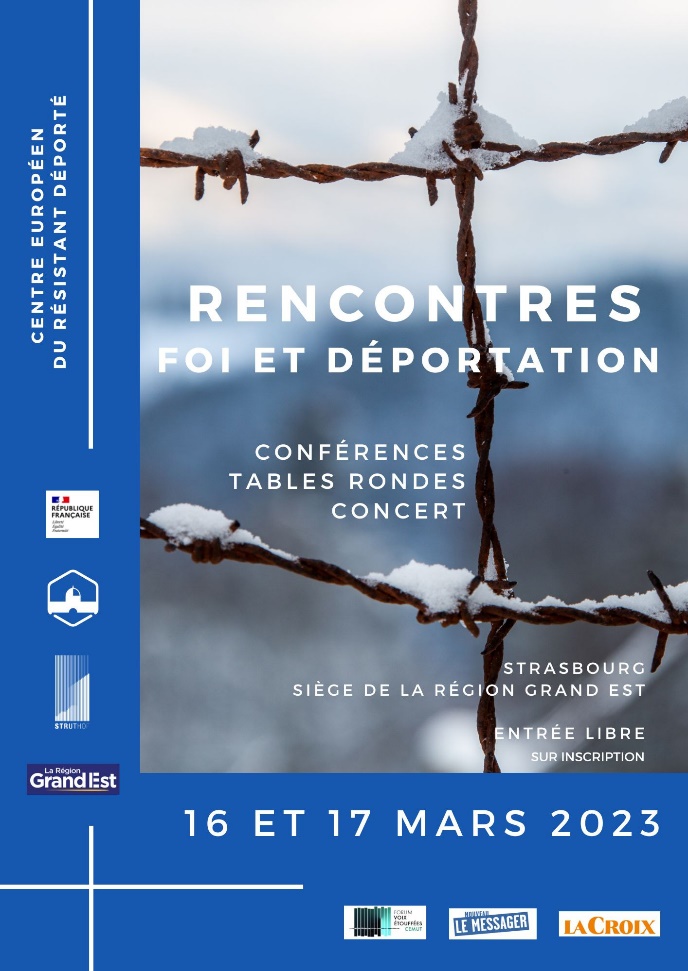 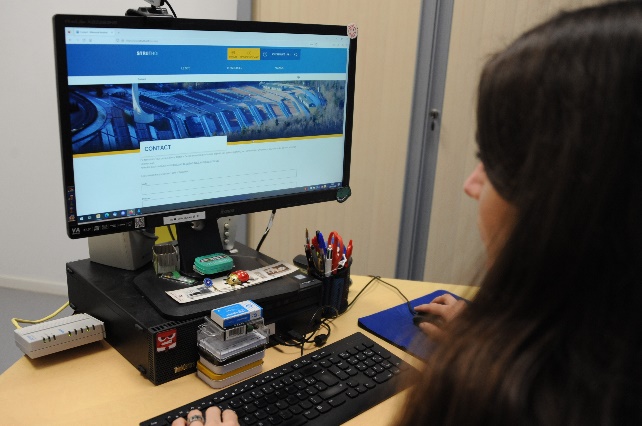 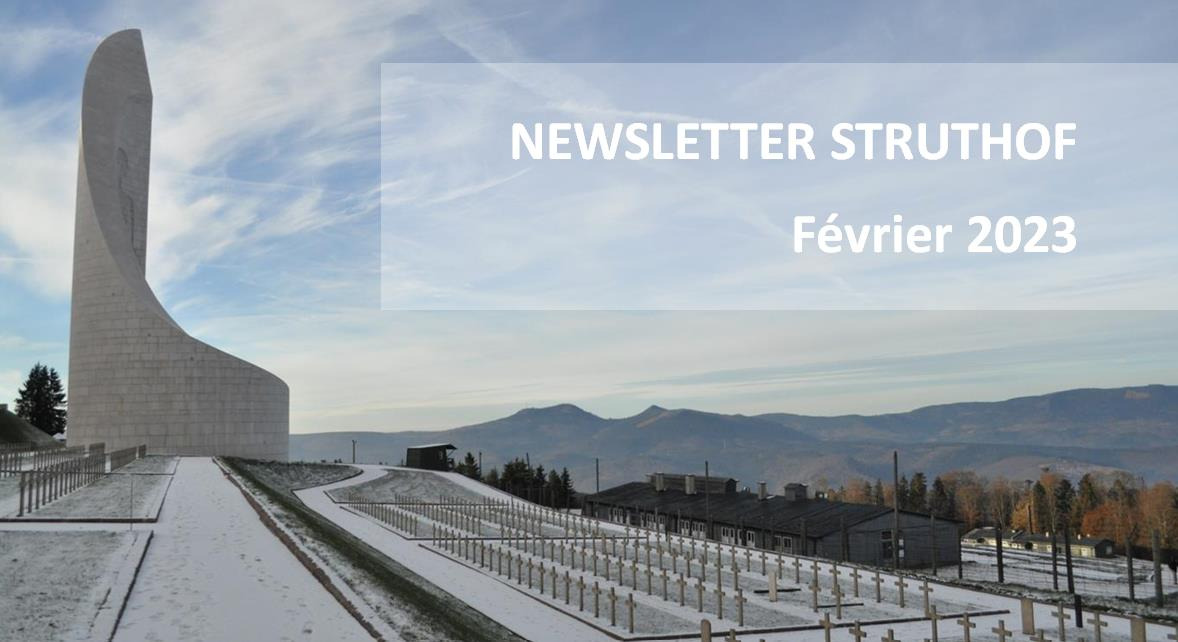 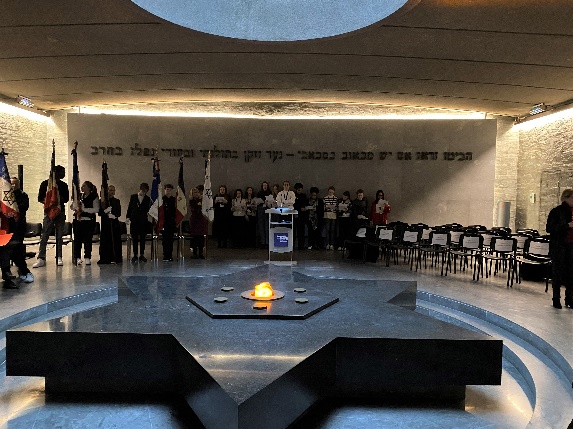 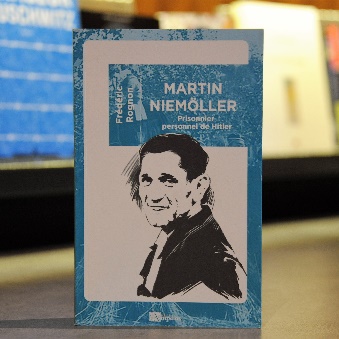 